РОССИЙСКАЯ ФЕДЕРАЦИЯКАРАЧАЕВО-ЧЕРКЕССКАЯ РЕСПУБЛИКАУСТЬ-ДЖЕГУТИНСКИЙ МУНИЦИПАЛЬНЫЙ РАЙОНМУНИЦИПАЛЬНОЕ БЮДЖЕТНОЕ ОБЩЕОБРАЗОВАТЕЛЬНОЕ УЧРЕЖДЕНИЕ"СРЕДНЯЯ ОБЩЕОБРАЗОВАТЕЛЬНАЯ ШКОЛА №3 г.УСТЬ-ДЖЕГУТЫ»369300 РФ, Карачаево-Черкесская Республикаг.Усть-Джегута, ул.Коммунистическая,1е-mail schkola09.3@yandex.ru тел. (887875) 7-17-99,факс  7-17-99ПРИКАЗ30.05.2023г.                                      г. Усть-Джегута	                              № 69/2           Для организации занятости и отдыха учащихся 1-4 классов МБОУ «СОШ         № 3 г. Усть-Джегуты»  в каникулярное времяПРИКАЗЫВАЮ: Определить следующих детей в летний оздоровительный лагерь с 05.06.2023 г. по 29.06.2023г.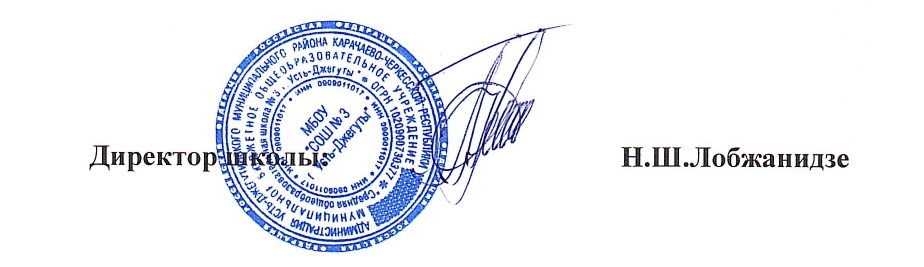 Об утверждении списка учащихсяв ЛОЛ «Улыбка»№Ф.И.О. учащегосяАйбазов  Темирлан  АльбертовичАхтаова Камиля РуслановнаАхтаова Джамиля РуслановнаХубиев Кемран АхматовичЧотчаев Рамазан МанафовичБатчаев  Амирлан РуслановичБолурова  Динара ТаулановнаБоташева  Амира Рашидовна Каракетова  Хамида Хаджи-ДаутовнаУзденова Алия ТимуровнаАджиева  Малика РуслановнаСемёнова АделинаАхматовнаСемёнов  Хамзат МуратовичДжазаева  Элина ТемирлановнаДжилкиев Азамат АлибековичБытдаев Солтан ФазилевичМижев Динислам МуссаевичСуюнчев Амир ЗурабовичАлиева АйнаДжашарбековнаБатчаев Эмир РуслановичЭркенов Шамиль АзнауровичДжазаева АминаИльясовнаХапчаева Хадижа ШамилевнаНогайлиев Ахмат ИсламовичБоташева Айла РустамовнаУртенов Ислам ЮсуфовичАйбазова Алина РасуловнаКаракетов Мусса Хаджи-ДаутовичЭбзеев  Хорлам  ХусеиновичСарыев Амин АхматовичСарыева  Айша АхматовнаАйбазов Таусолтан  АльбертовичБорлакова Айсана АнсаровнаМырзаев Темирлан  РашидовичГербекова Айла АнзоровнаМуссакаев  Умар РуслановичБолурова  Камила ТаулановнаТомаев  Амин МанафовичКалабеков Карим РасуловичЧотчаев  Азамат ХаруновичЧотчаева Фарида КанаматовнаГербеков  Динислам АнзоровичУртенова Аминат ЮсуфовнаЭркенова Амира АльбертовнаЧотчаева Фатима Канаматовна